Retroalimentación asignatura Ciencias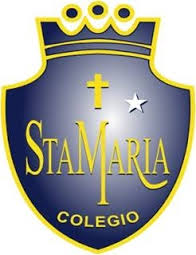 Kinder La presente retroalimentación tiene como objetivo fortalecer los contenidos trabajados en el power point de ciencias, subido a la página de nuestro establecimiento el día Lunes 1 de junio.Lee y responde las siguientes preguntas con tus hijos/a.           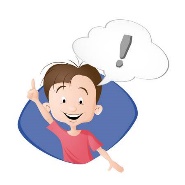 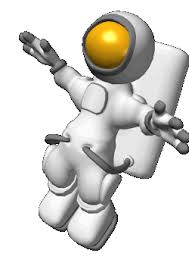 1. ¿Cuál es el planeta en donde existe vida humana?PLANETA TIERRA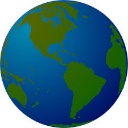 2. ¿Cuál es el planeta que a su alrededor posee anillos concéntricos?PLANETA SATURNO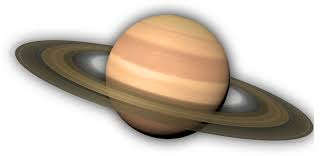 3. ¿Cuál es el planeta más cercano al sol?PLANETA MERCURIO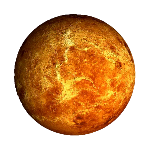 4. ¿Cuántos planetas existen en el sistema solar? EXISTEN 8 PLANETAS. 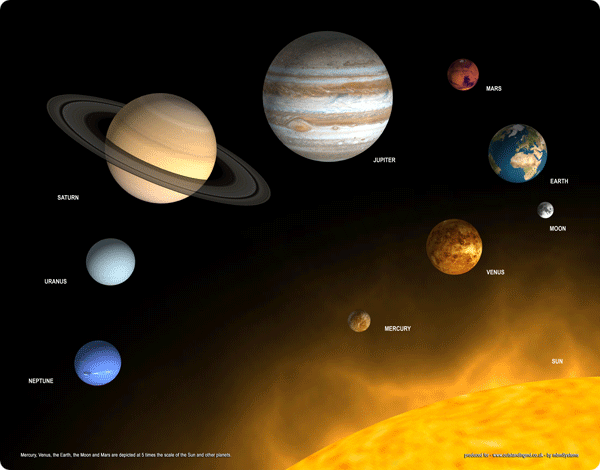 5. ¿Recuerdas el nombre de los planetas?MERCURIO, VENUS, TIERRA, MARTE, JUPITER, SATURNO, URANO, NEPTUNO.Complementa tu aprendizaje: Debes realizar un dibujo o imprimir imágenes de los planetas   que observaste en la clase interactiva. Es importante que tus padres guíen y supervisen el trabajo que realizaras en tu cuaderno verde de ciencias. No olvides colocar el título y colorear respetando margen y orden. 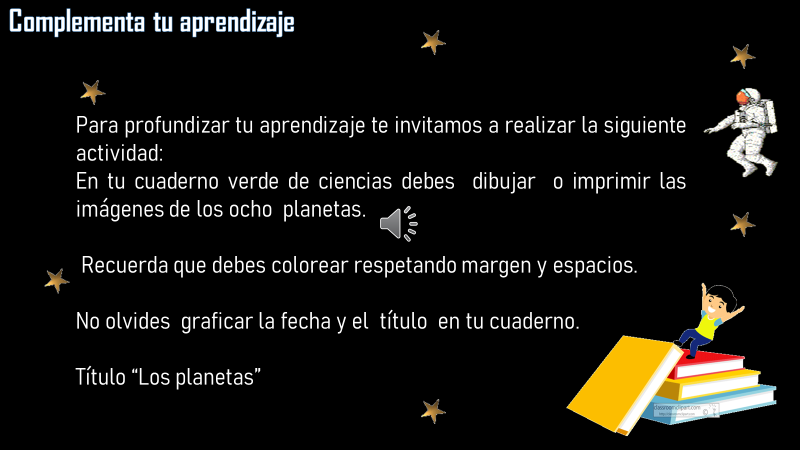 